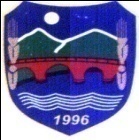               РЕПУБЛИКА СЕВЕРНА МАКЕДОНИЈА/REPUBLIKA E MAQEDONISË SË VERIUT    ОПШТИНА ЖЕЛИНО/KOMUNA E ZHELINËS
   Согласно член 42, став 5 од „Закон за просторно и урбанистичко пла нирање“ („ Сл. весник на РМ “бр. 199 / 2014,44/15, 44/15,193/ 15, 31/16, 99/16,163/16,64/18,168/18),донесениот  „Урбанистички План за вон нас елено место за изградба на стопански комплекс со намена Г2 – Лесна и незагадувачка индустрија, на Кп.бр. 353, 362, 363, 364, 365, 366, 367, 371, 423, 424 и 1513, сите КО Групчин, м.в.„Ѓуриште“ и м.в.„Клисура“, општина Желино, со површина на опфат од  9,65 ха, изготвен од  ДПТГ „ ПРО – ИНЖЕНЕРИНГ “доо Тетово, со технички број 04 – 11 / 2018  „ донесувачот го објавува на својата Veb страна Në bazë të nenit 42, paragrafi  5  nga “Ligji për planifikim hapsinorë dhe urbanistik” (“Gazeta Zyrtare e RM-së ” nr. 199/2014, 44/15, 193/15, 31/ 16, 99 /16, 163/16, 64/18, 168/18), Planin e sjellur “Plani urbanistik për jashtë vendbanimit për ndërtimin e kompleksit industrial me qëllim  G2 – Indu stri e lehtë dhe jo ndotëse, në Pk.nr. 353, 362, 363, 364, 365,366,367, 371, 423,424 dhe 1513 KK Grupçin, v.q.“Gjurishte”dhe v.q. “Klisura” komuna e Zhelinës, me sipërfaqe  gjithpërfshirëse  prej 9,65 ha i punuar  nga ShPTN”PRO-INZHENERING “sh.p.k. Tetovë , me nr.teknik 04 – 11 / 2018“ ,miratuesi e publikon në web faqen e tij.